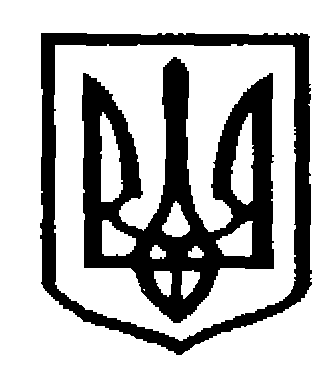 У К Р А Ї Н АЧернівецька міська радаУправління освітивул. Героїв Майдану, 176, м.Чернівці, 58029 тел./факс (0372) 53-30-87,  E-mail: osvitacv@gmail.com. Код ЄДРПОУ №02147345Про проведення навчання команд реагування закладів освітиКеруючись Законами України «Про правовий режим воєнного стану» Указом Президента України від 24 лютого 2022 року №64/2022 «Про введення воєнного стану в Україні», відповідно до частини третьої статті 26 Закону України «Про освіту», пункту 3 Плану заходів щодо реалізації Декларації про безпеку шкіл, затвердженого розпорядженням Кабінету Міністрів України від 04.08.2021 року №898-р, Концепції безпеки закладів освіти, схваленої розпорядженням Кабінету Міністрів України від 07.04.2023 року №301-р, а також, на виконання постанови КМУ від 15.08.2023 р. №867 «Про реалізацію експериментального проекту «Спеціаліст із безпеки в освітньому середовищі», спільного наказу Міністерства внутрішніх справ України та Міністерства освіти і науки України від 18.08.2023 року №685/1013 «Про затвердження Порядку раннього попередження та евакуації учасників освітнього процесу в разі нападу або ризику нападу на заклад освіти», листа Чернівецького районного управління поліції Головного управління національної поліції в Чернівецькій області від 10.07.2023 №6007/123/39/04-2023, листа управління освіти Чернівецької міської ради від 14.07.2023 №6/01-39/1392 управління освіти міської ради повідомляє, що з метою створення безпечного освітнього середовища, збереження життя і здоров’я учасників освітнього процесу будуть проведені, спільно з територіальними органами ДСНС та Національної поліції, навчання команд  реагування щодо практичного відпрацювання алгоритму дій відповідно до Порядку   раннього попередження та евакуації учасників освітнього процесу в разі нападу або ризику нападу на заклад освіти.Управління освіти міської ради  доводить до відома, що навчання команд реагування відбудеться 21, 23, 29 лютого з 14:00 для ЗЗСО та 6, 13  березня 2024  року з 15:00 для ЗДО, ЗПО на базі 6 закладів освіти.  Заходи проводяться у рамках Всеукраїнського проєкту «Спеціаліст з безпеки в освітньому середовищі». До участі запрошуються керівники та команди реагування закладів освіти. До 15.02.2024 триває попередня реєстрація представників ЗЗСО за покликанням https://forms.gle/3dXbJg5WSQ39CrMZ6 До 23.02.2024 триває попередня реєстрація представників ЗДО, ЗПО за покликанням https://forms.gle/gfnm77P37EdVHxmLA Запрошення  закладу освіти де відбудеться навчання  учасники отримують на е-адреси вказані під час реєстрації. Учасники   отримають сертифікат про підвищення кваліфікації на 3 години / 0,1 ЄКТС. Начальник управління                                                          Ірина  ТКАЧУК ___________№_____                             Керівникам закладів загальної середньої освіти